								Rumelange, le 12 janvier 2018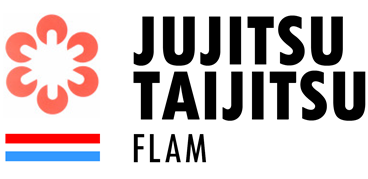 CR de la Réunion du Comité  JJ/TJ du 10 janvier 2018Sondage par courrielParticipants: Norbert Baecker, Michel Kraus, Alberico Micucci, Georges Hansen, Andy HubertyExcusés: Invité : Pour avoir une meilleure communication entre les différents « Jitsu » et les commissions liées au comité, sur le plan activités et finances,le comité Jujitsu/Taijitsu décide de changer la première partie de l’article 3 du Règlement Jujitsu/Taijitsu comme suit (changement valable à partir du 17 janvier 2018) :Ancien texte :Das Comité gliedert sich in zwei Gruppen:1.            das Exekutivbüro, bestehend aus:a.            dem Präsidentenb.            Administrationsdelegierterc.            Finanzdelegierterd.            3 Beisitzende = Organisation Promotion2.            die Koordinatoren der Kommissionen, bestehend ausa.            dem Koordinator der Commission des Grades (dies sollte ein Jujitsu oder Taijitsuka mit höherem Dan-Grad und entsprechender Erfahrung sein)b.            dem Koordinator der Kommission Organisation und Promotionc.            dem Koordinator der Kommission Brazilian JujitsuNouveau texte: Das Comité gliedert sich in zwei Gruppen:das Exekutivbüro, bestehend ausdem Präsidentendem Vizepräsidenten (Koordinator der Commission des Grades)dem Administrationsdelegiertendem Finanzdelegiertendie Koordinatoren der Kommissionen, bestehend ausdem Koordinator der Sektion Jujitsudem Koordinator der Sektion Taijitsudem Koordinator der Sektion Brazilian Jujitsudem Koordinator der Sektion Nihon Tai (Kyusho) Jitsudem Koordinator der Kommission Organisation und Promotion2 Beisitzende (einsetzbar bei Bedarf in verschiedenen Aufgabenbereichen)Pour le Comité Jujitsu/TaijitsuNorbert Baecker